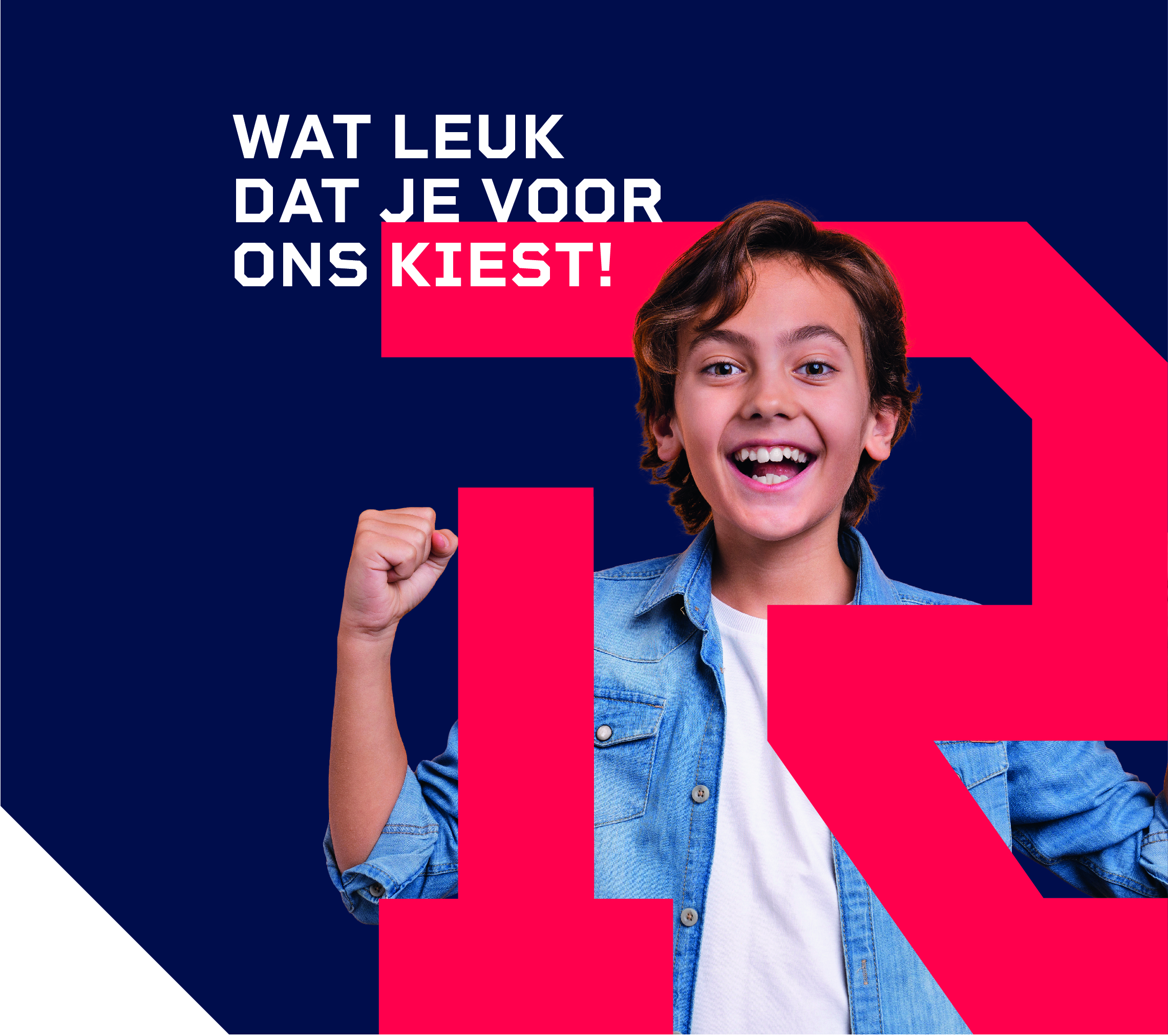 Naam leerling:Huidige school:Basisgegevens leerlingHeeft uw zoon/dochter een ziekte/beperking/allergie waarmee de school rekening dient te houden?*Toelichting medische bijzonderhedenIndien noodmedicatie i.v.m. een allergie op school bewaard moet worden, dient u voor aanvang van het schooljaar contact met de 
unitleider op te nemen.Heeft uw zoon/dochter een diagnose waar in het onderwijs rekening mee gehouden dient te worden?** Indien deze vraag met ‘Ja’ beantwoord is, dan dient de leerkracht ook het onderwijskundig rapport (OKR) ‘speciale gedeelte’ in te vullen.Gegevens ouder/verzorger 1Gegevens ouder/verzorger 2GezinssamenstellingLeerwegAanmelden voor	Nijverdal       RijssenAdvies huidige schoolGehanteerde afkortingen:pro: praktijkonderwijsbbl: basisberoepsgerichte leerwegkbl: kader beroepsgerichte leerweggtl: gemengd theoretische leerweg							* alleen in Rijssenhavo: hoger algemeen voortgezet onderwijs					** alleen in NijverdalAlleen in te vullen bij aanmelding in klas 3 en 4 bbl/kblAlleen in te vullen bij aanmelding in klas 4 havo / 5 havo / 5 vwo / 6 vwo	Economie en Maatschappij	Cultuur en Maatschappij	Natuur en Techniek	Natuur en GezondheidWarme overdrachtOuders wensen een telefonisch/fysiek gesprek met::	nieuwe mentor	nieuwe mentor en medewerker schoolondersteuningsteamOnderwijskundig rapportAlgemene gegevens leerlingNaam leerlingGegevens huidige schoolSchoolloopbaan primair en voortgezet onderwijsIs de leerling wel eens blijven zittenReden van aanmeldingWat is de reden van aanmelding?Waarom is gekozen voor CSG Reggesteyn?LeervorderingenWij verzoeken u als bijlage mee te sturen:Uitdraai van de gegevens uit het leerlingvolgsysteem van de basisschool (bij voorkeur van de laatste drie jaren met een grafische weergave van de ontwikkeling begrijpend lezen, technisch lezen, spelling en rekenen.Didactische handelingsplannen basisschoolRapportcijfers laatste 2 schooljaren V(S)OGegevens begeleidingen ondersteuningsbehoefteWij verzoeken u als bijlage mee te sturen:Aanwezigheidsgegevens laatste 2 schooljarenBegeleidingsdoelen en evaluaties laatste 2 schooljarenOntwikkelingsPerspectiefPlan met handelingsadviezen en doelen (indien van toepassing)Overige onderzoeksverslagenIndien geen OPP wordt meegestuurd, graag onderstaande tabel invullenGegevens psychologisch,didactisch of ander onderzoekIntelligentie (kopie van onderzoeksverslagen s.v.p. als bijlage toevoegen)Dyslexie (kopie van onderzoeksverslagen en verklaring s.v.p. als bijlage toevoegen)Dyscalculie (kopie van onderzoeksverslagen en verklaring s.v.p. als bijlage toevoegen)Overig (kopie van onderzoeksverslagen s.v.p. als bijlage toevoegen)Akkoordverklaringouder(s)/verzorger(s)Door het aanmeldformulier te ondertekenen gaat u ermee akkoord dat:de school voor voortgezet (speciaal) onderwijs de onderwijsgegevens aan CSG Reggesteyn doorgeeft, als beide scholen van mening zijn dat dit in het belang van uw zoon/dochter is.Tevens geeft u toestemming:dat wanneer in verband met plaatsing in praktijkonderwijs een toelatingsonderzoek noodzakelijk is, dit uitgevoerd mag worden.de gegevens van uw zoon/dochter op te nemen in het leerlingvolgsysteem ten behoeve van het onderwijs, met inachtneming van de geldende regels in de AVG.de benodigde gegevens in het interne schoolondersteuningsteam te bespreken ten behoeve van de schoolvoortgang van uw zoon/dochter.Handtekening ouder(s)/verzorger(s) (verplicht)Dit aanmeldformulier is bestemd voor:	CSG Reggesteyn Nijverdal	CSG Reggesteyn RijssenDe school levert de gegevens ook via OSO aan:	Ja	NeeBSNAdresAchternaamPostcode en woonplaatsOfficiële voornamenTelefoonnummer thuisRoepnaamTelefoonnummer noodgevallenGeslacht     Man       Vrouw       Non-binair GeboortedatumGeboorteplaatsGeboortegemeenteGeboortelandNationaliteitDatum in Nederland (indien niet in NL geboren)Naam huisarts/huisartsenpraktijkTelefoonnummer huisarts/huisartsenpraktijk	Nee       Ja, namelijk:	overig, namelijk:	ogen 		motoriek 	oren 		allergieën 	spraak/taal 		astma/bronchitis 	bewegingsapparaat 		diabetes	Nee       Ja, namelijk:	overig, namelijk:	dyslexie 	dyscalculieAchternaamPostcode en woonplaatsVoorlettersTelefoonnummer mobielGeslachtGeboortelandAdresEmailRelatie tot leerling	Vader       Moeder       Anders, namelijkNationaliteit(en)Ouderlijk gezag        Ja       Nee     AchternaamPostcode en woonplaatsVoorlettersTelefoonnummer mobielGeslachtGeboortelandAdresEmailRelatie tot leerling	Vader       Moeder       Anders, namelijkNationaliteit(en)Ouderlijk gezag        Ja       Nee     Ouders gescheiden      Ja       Nee Woonsituatie	bij ouders       bij vader       bij moeder	anders, namelijk:Reeds broer / zus op CSG Reggesteyn  Ja       Nee     Indien van toepassing invullen	vader overleden	moeder overleden	beide ouders overleden	ouderlijk gezag ligt bij voogdDe leerling is het zoveelste kind van het gezinNaam en telefoonnummer voogdAantal broers/zussen broer(s) zus(sen)Overige bijzonderheden thuissituatie	Leerjaar 1	pro*	traject	bbl	kbl	gtl	havo	atheneum	gymnasium	Leerjaar 2	pro*	traject	bbl	kbl	gtl	havo	atheneum	gymnasium	Leerjaar 3	pro*	bbl*	kbl*	gtl	havo	atheneum	gymnasium	Leerjaar 4	pro*	bbl*	kbl*	gtl	havo**	atheneum**	gymnasium**	Leerjaar 5	pro*	havo**	atheneum**	gymnasium**	Leerjaar 6	pro	atheneum**	gymnasium**	Techniek	BWI (bouwen, wonen en interieur)	M&T (mobiliteit en transport)	PIE (produceren, installeren en energie)	Zorg en Welzijn	Z&W (zorg en welzijn)	mask	wis 	Economie	E&O (economie en ondernemen)	HBR (horeca, bakkerij en recreatie)	wis	wis	dui (alleen kader)	dui (alleen kader)School van herkomst / brinnummerPlaatsTelefoonnummer schoolNaam mentor en/of coördinatorLeerling bezoekt de school sindsType onderwijs	school voor voorgezet onderwijs	school voor speciaal voortgezet onderwijsPrimair onderwijs  Ja      NeeVoortgezet onderwijs  Ja      NeeGedoubleerd in groep/klas (indien van toepassing)Naam en plaats eerder bezochte school voor V(S)OVersneld bevorderd naar groep/klas(indien van toepassing)Advies basisschoolVan wie gaat het initiatief van aanmelden uit?	leerling	ouders	school	anders, nl:Heeft de leerling een didactisch handelingsplan (gehad)?  Ja      NeeIndien ja, met betrekking tot welke didactischegebieden?	technisch lezen	begrijpend lezen	rekenen	spellingHeeft de leerling aanvullende didactischebegeleiding op het VO gehad (bijv. bijlessen)?  Ja      NeeIndien ja, voor welke vakken?Datum start basisonderwijs in Nederland(indien niet in Nederland geboren)Schoolverzuim afgelopen schooljaar meer dan 10%  Ja      NeeHeeft de leerling NT2 begeleiding gehad?   Ja      NeeIs hierbij betrokkenheid geweest van   jeugdarts GGD         leerplichtambtenaarOp welke gebieden is de afgelopen 2 jaar extraondersteuning geboden?	sociaal-emotionele ontwikkeling	leervorderingen	werkhouding	sensomotorische ontwikkeling	kenmerken van hoogbegaafdheid	communicatieve redzaamheid	medisch/fysiek (ADL)	aanpassingen in onderwijsleersituatie	anders, nl:Is er ten behoeve van de leerling de laatste 2 jaaroverleg geweest met	jeugdarts/verpleegkundige GGD	intern schoolondersteuningsteam	extern schoolondersteuningsteam	samenwerkingsverband po	samenwerkingsverband vo	schoolgericht maatschappelijk werk	jeugdconsulent gemeente	hulpverlening 	anders, nl:Heeft de leerling een OPP (gehad)?  Ja      NeeIs er extra ondersteuning op CSG Reggesteyn nodig?  Ja      Nee Indien ja, op welke gebieden?	sociaal-emotionele ontwikkeling	leervorderingen	werkhouding	sensomotorische ontwikkeling	kenmerken van hoogbegaafdheidIndien ja, op welke gebieden?	communicatieve redzaamheid	medisch/fysiek (ADL)	aanpassingen in onderwijsleersituatie	anders, nl:Kenmerken van de leerlingBevorderende factorenBelemmerende factorenCognitiefLeerling specifieke handvattenLeerattitudeLeerling specifieke handvattenSociaal functionerenLeerling specifieke handvattenEmotioneel functionerenLeerling specifieke handvattenCommunicatieve redzaamheidLeerling specifieke handvattenMedisch/fysiek (ADL)Leerling specifieke handvattenOnderwijsleersituatieLeerling specifieke handvattenThuissituatie/buiten school(externe instanties)Leerling specifieke handvattenOverigLeerling specifieke handvattenAanleiding onderzoekGebruikte testDatum afnameNaam/functie onderzoekerTotale intelligentieAanleiding onderzoekNaam/functie onderzoekerDatum afnameDyslexieverklaring afgegeven  Ja      NeeAanleiding onderzoekNaam/functie onderzoekerDatum afnameDyscalculieverklaring afgegeven  Ja      NeeAanleiding onderzoekSoort onderzoekDatum afnameNaam/functie onderzoekerEventuele diagnoseNaam leerlingOuder / verzorger 1XOuder / verzorger 2XDatumBij gezamenlijk ouderlijk gezag is het belangrijkdat beide ouders instemmen met de inschrijving.Na bevestiging van beide ouders kan het verzoektot inschrijving in behandeling worden genomen.Ondertekenen huidige schoolHandtekeningIngevuld doorXSchoolXFunctieDatum